Много лет назад в городе Киото жили два человека, – два соседа. Один из них был бедный сапожник, другой – богатый хозяин рыбной лавки. С утра до позднего вечера хозяин лавки кромсал и жарил рыбу. Он растягивал её на бамбуковых рогатинах, подвешивал над жаровнями, коптил, вялил, поджаривал. Особенно вкусно готовил он угрей. Он окунал их в ароматный соус, поджаривал в масле на раскалённой сковороде, мочил в уксусе.Словом, этот человек знал своё дело! Одно только было плохо в хозяине рыбной лавки: уж очень он был скуп и никому не давал своего товара в долг.Сосед его, бедный сапожник, очень любил копчёных угрей. Но, к сожалению, он никогда не имел лишней монеты, чтобы побаловать себя. Однако давно известно, что бедность изобретательна. И наш сапожник тоже нашёл выход, как ему заглушить свою любовь к копчёным угрям.В полдень, когда наступал час обеда, он приходил к рыбнику и, вынув из-за пазухи рисовую лепёшку, садился поближе к очагу, над которым коптились угри. Сидя у очага, бедняк-сапожник заводил с рыбником какую-нибудь беседу, а сам всё время жадно втягивал в себя запах копчёной рыбы.Какой это был прекрасный запах! Сапожник заедал запах рисовой лепёшкой, и. ему казалось, что он держит во рту жирного и нежного угря.И так он делал каждый день.Однако скупой рыбник заметил эту хитрость сапожника и решил во что бы то ни стало получить с него деньги.Однажды утром, когда сапожник чинил чей-то гэта, рыбник вошёл в его хибарку и молча подал ему листок бумаги. На этом листке было записано, сколько раз сапожник приходил в лавку и нюхал запах копчёных угрей.– Для чего даёт мне почтенный господин эту бумагу? – спросил сапожник.– Как для чего? – воскликнул хозяин лавки. – Уж не думаешь ли ты, что каждый человек может прийти ко мне и нюхать даром прекрасный запах копчёных угрей? За такое удовольствие следует платить!Ничего не говоря, сапожник вынул из платка две медных монеты, положил их в чашку, накрыл ладонью и начал трясти чашку так, чтобы монеты громко звенели.Через несколько минут он поставил на столик чашку, прикоснулся веером к лоскутку бумаги, что принёс рыбник, и сказал:– Ну вот, теперь мы квиты...– Как квиты? Что ты говоришь? Ты отказываешься платить!?– Да я же вам уже заплатил!– Как заплатил? Когда?– За запах угрей я заплатил звоном моих монет. Что же вы ещё хотите? Впрочем, если вы считаете, что мой нос получил больше, чем ваши уши, я могу потрясти эту чашку ещё минуту.Сказав это, он потянулся за чашкой. Но скупой рыбник уже понял, что сапожник оставил его в дураках. И, не дождавшись нового звона, поспешил в свою лавку.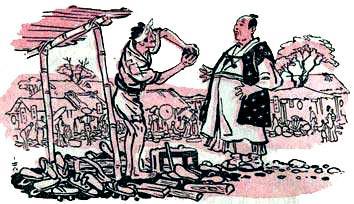 